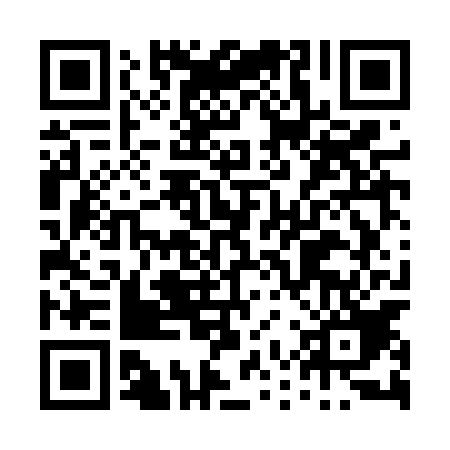 Ramadan times for Luciejow, PolandMon 11 Mar 2024 - Wed 10 Apr 2024High Latitude Method: Angle Based RulePrayer Calculation Method: Muslim World LeagueAsar Calculation Method: HanafiPrayer times provided by https://www.salahtimes.comDateDayFajrSuhurSunriseDhuhrAsrIftarMaghribIsha11Mon4:144:146:0611:533:465:425:427:2712Tue4:124:126:0411:533:485:445:447:2913Wed4:094:096:0111:533:495:455:457:3114Thu4:074:075:5911:533:515:475:477:3315Fri4:044:045:5711:523:525:495:497:3416Sat4:024:025:5511:523:535:505:507:3617Sun3:593:595:5211:523:555:525:527:3818Mon3:573:575:5011:513:565:545:547:4019Tue3:543:545:4811:513:585:565:567:4220Wed3:523:525:4511:513:595:575:577:4421Thu3:493:495:4311:514:005:595:597:4622Fri3:473:475:4111:504:026:016:017:4823Sat3:443:445:3911:504:036:026:027:5024Sun3:413:415:3611:504:046:046:047:5225Mon3:393:395:3411:494:056:066:067:5426Tue3:363:365:3211:494:076:076:077:5627Wed3:333:335:2911:494:086:096:097:5828Thu3:303:305:2711:484:096:116:118:0029Fri3:283:285:2511:484:116:126:128:0230Sat3:253:255:2311:484:126:146:148:0431Sun4:224:226:2012:485:137:167:169:071Mon4:194:196:1812:475:147:177:179:092Tue4:174:176:1612:475:167:197:199:113Wed4:144:146:1412:475:177:217:219:134Thu4:114:116:1112:465:187:227:229:155Fri4:084:086:0912:465:197:247:249:186Sat4:054:056:0712:465:207:267:269:207Sun4:024:026:0512:455:227:277:279:228Mon3:593:596:0212:455:237:297:299:259Tue3:563:566:0012:455:247:317:319:2710Wed3:533:535:5812:455:257:327:329:29